EMPLOYMENT APPLICATIONPosition Applied For: __________________________________		Date of Application: ___  / _____  / ______Name: ______________________________________________________________________________________				First				Middle Initial				LastAddress: __________________________________________________________________________________________	   								Town		State		ZipTelephone Number: (___     _) - __________ - ____________		Have You Previously Been Employed By the Town of Rowe? 	Yes     No	If  Yes: _________________________										 	Date		Job TitlePerson to Be Notified In Case Of Emergency:Name: _____________________________________________	Telephone Number: (____) - ________ - ____________Address: __________________________________________________________________________________________Personal Information:Are You a United States Citizen?      Yes     No		Highest Grade Level Completed: _________________________Awards and Honors: ___________________________________________________________________________________________________________________________________________________________________________________Special Training: Military Service Record:Branch: _________________		Date of Discharge: _______________	Reserve Status:   Active     InactiveReserve Rank: _________________	Was Discharge Other Than Honorable? ______________________Prior Employment:Employment References:Other Job Experience and/or Qualifications You May Wish To List: _________________________________________________________________________________________________________________________________________________________________________________________________________________________________________________________________________________________________________________________________________________321 Zoar RoadP.O. Box 462Rowe, Massachusetts 01367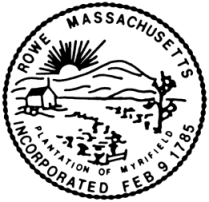 E-mail: admin@rowe-ma.govPhone: 413-339-5520Fax: 413-339-5316Town  of  RoweNameAddressDates of EmploymentPosition HeldReason For LeavingFrom: ___  / ___  / _____To:     ___  / ___  / _____From: ___  / ___  / _____To:     ___  / ___  / _____From: ___  / ___  / _____To:     ___  / ___  / _____From: ___  / ___  / _____To:     ___  / ___  / _____NameAddressOccupationLength of Acquaintance